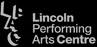 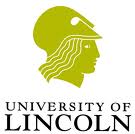                                                          SHEET NUMBER:Lighting Cue Sheet.                                                                        Stage Manager:  Jamee-lee Fleming                                          Page.    1                                                                                           Lighting Technician:   Jamee-lee Fleming                                                                                                         Production:   Sincerely YoursCue:Cue Prompt:Fade in: Fade Out:Level:Comment:0.5Preset: House lights with warm wash1When Jess has finished her introduction speechWash on stage intensifiesHouse lights down. 50% to 100% 2After the War Poem by Lauren and JameeWash down for the voice recording montage3Voice recording montage ends3 spots to fade up with bird gobo4“You’ve got to shout, he’s going deaf” – Intro to device verbatimFade up into a full wash3 spots to fade down with bird gobo5The humming begins, as soon as Jamee gets to tech deskFactory scene part 1Full wash fades down6Tappers come to a stop with broomCentre spot with bird goboFull wash snaps off7“And there was gun power “ Factory scene part 2 Snaps out of centre spot8Emily’s verbatimFade into centre spot with bird gobo and dim stage for tappersFade our of factory scene part 29“She just lived the life of riley” Fade up wash50%This cue is in sync with audio 10After tappers have put stools down Fade down wash into dim lights for video projection11 After video projectionFade up lights into bright wash for Pack up your troubles12Foxtrot transition Dim transition lightingFade down wash1310 Letters, 3 birds scene Fade up into cyc lights up and front of stage lighting13.5After Jennie, Sarah and Lauren have stopped talkingCyc lights fade down14Louise’s verbatim15 second fade to spot SR with bird gobo 15Louise’s verbatim – “This chappy came up” Cyc lights up16“And they just separated” Cyc lights down17“It was eerie” Fade up to full stageSpot and bird gobo fade down 18Till we meet againCyc up19When the song finishesCyc down20Somewhere in France Front of stage litFull stage down 21Start of Charlotte’s letterFade into full washFade down front of stage22“I wonder if it looks like this”Cyc up23“Leave you again in your cabin”Cyc Down24Lauren “ The gas chamber”Cyc up25Lauren “Same as this button”Cyc Down26Ellie “ When we are separated”Cyc up27Ellie “ I long for our third honey moon”Cyc Down28Ellie “ Ah my own”Cyc up29Ellie “Douglas”Cyc Down30Jennie’s verbatimFade up centre spot and bird goboFade down wash10 second prewait into fade out gobo and spot. Fade up front stage lighting31Finale songFade up full washFade down front of stage lighting32End of showFade up state 0.5Fade down wash